RELATÓRIO DE ATENDIMENTO MENSALDESCRIÇÃO E EVOLUÇÃO DO TRATAMENTONOME DO PACIENTE:IDADE:CID:QUEIXA INICIAL (SINTOMAS):RESUMO DA EVOLUÇÃO DOS SINTOMAS:PROFISSINAL QUE REALIZA O ATENDIMENTO:FORMAÇÃO PROFISSIONAL DE QUEM REALIZA O ATENDIMENTO: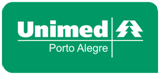 Relatório de Atendimento Mensal Terapias ComplementaresN / Rev.:RQ.GPS.03.010/00Relatório de Atendimento Mensal Terapias ComplementaresTipo: RegistroEste documento faz parte do Sistema de Gestão da Qualidade da Unimed Porto AlegreEste documento faz parte do Sistema de Gestão da Qualidade da Unimed Porto AlegreEste documento faz parte do Sistema de Gestão da Qualidade da Unimed Porto AlegreEste documento faz parte do Sistema de Gestão da Qualidade da Unimed Porto AlegreData do atendimento:Tempo de duração do atendimento:Horário de início do atendimento:Horário de término do atendimento:LOCAL ONDE O ATENDIMENTO É REALIZADO:LOCAL ONDE O ATENDIMENTO É REALIZADO:LOCAL ONDE O ATENDIMENTO É REALIZADO:LOCAL ONDE O ATENDIMENTO É REALIZADO:NOME, ASSINATURA E CARIMBO DO PROFISSIONAL QUE REALIZOU O ATENDIMENTO:NOME, ASSINATURA E CARIMBO DO PROFISSIONAL QUE REALIZOU O ATENDIMENTO:NOME E ASSINATURA DO FAMILIAR QUE ACOMPANHOU O ATENDIMENTO:NOME E ASSINATURA DO FAMILIAR QUE ACOMPANHOU O ATENDIMENTO:Data do atendimento:Tempo de duração do atendimento:Horário de início do atendimento:Horário de término do atendimento:LOCAL ONDE O ATENDIMENTO É REALIZADO:LOCAL ONDE O ATENDIMENTO É REALIZADO:LOCAL ONDE O ATENDIMENTO É REALIZADO:LOCAL ONDE O ATENDIMENTO É REALIZADO:NOME, ASSINATURA E CARIMBO DO PROFISSIONAL QUE REALIZOU O ATENDIMENTO:NOME, ASSINATURA E CARIMBO DO PROFISSIONAL QUE REALIZOU O ATENDIMENTO:NOME E ASSINATURA DO FAMILIAR QUE ACOMPANHOU O ATENDIMENTO:NOME E ASSINATURA DO FAMILIAR QUE ACOMPANHOU O ATENDIMENTO:Data do atendimento:Tempo de duração do atendimento:Horário de início do atendimento:Horário de término do atendimento:LOCAL ONDE O ATENDIMENTO É REALIZADO:LOCAL ONDE O ATENDIMENTO É REALIZADO:LOCAL ONDE O ATENDIMENTO É REALIZADO:LOCAL ONDE O ATENDIMENTO É REALIZADO:NOME, ASSINATURA E CARIMBO DO PROFISSIONAL QUE REALIZOU O ATENDIMENTO:NOME, ASSINATURA E CARIMBO DO PROFISSIONAL QUE REALIZOU O ATENDIMENTO:NOME E ASSINATURA DO FAMILIAR QUE ACOMPANHOU O ATENDIMENTO:NOME E ASSINATURA DO FAMILIAR QUE ACOMPANHOU O ATENDIMENTO:Data do atendimento:Tempo de duração do atendimento:Horário de início do atendimento:Horário de término do atendimento:LOCAL ONDE O ATENDIMENTO É REALIZADO:LOCAL ONDE O ATENDIMENTO É REALIZADO:LOCAL ONDE O ATENDIMENTO É REALIZADO:LOCAL ONDE O ATENDIMENTO É REALIZADO:NOME, ASSINATURA E CARIMBO DO PROFISSIONAL QUE REALIZOU O ATENDIMENTO:NOME, ASSINATURA E CARIMBO DO PROFISSIONAL QUE REALIZOU O ATENDIMENTO:NOME E ASSINATURA DO FAMILIAR QUE ACOMPANHOU O ATENDIMENTO:NOME E ASSINATURA DO FAMILIAR QUE ACOMPANHOU O ATENDIMENTO:Data do atendimento:Tempo de duração do atendimento:Horário de início do atendimento:Horário de término do atendimento:LOCAL ONDE O ATENDIMENTO É REALIZADO:LOCAL ONDE O ATENDIMENTO É REALIZADO:LOCAL ONDE O ATENDIMENTO É REALIZADO:LOCAL ONDE O ATENDIMENTO É REALIZADO:NOME, ASSINATURA E CARIMBO DO PROFISSIONAL QUE REALIZOU O ATENDIMENTO:NOME, ASSINATURA E CARIMBO DO PROFISSIONAL QUE REALIZOU O ATENDIMENTO:NOME E ASSINATURA DO FAMILIAR QUE ACOMPANHOU O ATENDIMENTO:NOME E ASSINATURA DO FAMILIAR QUE ACOMPANHOU O ATENDIMENTO:Data do atendimento:Tempo de duração do atendimento:Horário de início do atendimento:Horário de término do atendimento:LOCAL ONDE O ATENDIMENTO É REALIZADO:LOCAL ONDE O ATENDIMENTO É REALIZADO:LOCAL ONDE O ATENDIMENTO É REALIZADO:LOCAL ONDE O ATENDIMENTO É REALIZADO:NOME, ASSINATURA E CARIMBO DO PROFISSIONAL QUE REALIZOU O ATENDIMENTO:NOME, ASSINATURA E CARIMBO DO PROFISSIONAL QUE REALIZOU O ATENDIMENTO:NOME E ASSINATURA DO FAMILIAR QUE ACOMPANHOU O ATENDIMENTO:NOME E ASSINATURA DO FAMILIAR QUE ACOMPANHOU O ATENDIMENTO:Data do atendimento:Tempo de duração do atendimento:Horário de início do atendimento:Horário de término do atendimento:LOCAL ONDE O ATENDIMENTO É REALIZADO:LOCAL ONDE O ATENDIMENTO É REALIZADO:LOCAL ONDE O ATENDIMENTO É REALIZADO:LOCAL ONDE O ATENDIMENTO É REALIZADO:NOME, ASSINATURA E CARIMBO DO PROFISSIONAL QUE REALIZOU O ATENDIMENTO:NOME, ASSINATURA E CARIMBO DO PROFISSIONAL QUE REALIZOU O ATENDIMENTO:NOME E ASSINATURA DO FAMILIAR QUE ACOMPANHOU O ATENDIMENTO:NOME E ASSINATURA DO FAMILIAR QUE ACOMPANHOU O ATENDIMENTO:Data do atendimento:Tempo de duração do atendimento:Horário de início do atendimento:Horário de término do atendimento:LOCAL ONDE O ATENDIMENTO É REALIZADO:LOCAL ONDE O ATENDIMENTO É REALIZADO:LOCAL ONDE O ATENDIMENTO É REALIZADO:LOCAL ONDE O ATENDIMENTO É REALIZADO:NOME, ASSINATURA E CARIMBO DO PROFISSIONAL QUE REALIZOU O ATENDIMENTO:NOME, ASSINATURA E CARIMBO DO PROFISSIONAL QUE REALIZOU O ATENDIMENTO:NOME E ASSINATURA DO FAMILIAR QUE ACOMPANHOU O ATENDIMENTO:NOME E ASSINATURA DO FAMILIAR QUE ACOMPANHOU O ATENDIMENTO:Data do atendimento:Tempo de duração do atendimento:Horário de início do atendimento:Horário de término do atendimento:LOCAL ONDE O ATENDIMENTO É REALIZADO:LOCAL ONDE O ATENDIMENTO É REALIZADO:LOCAL ONDE O ATENDIMENTO É REALIZADO:LOCAL ONDE O ATENDIMENTO É REALIZADO:NOME, ASSINATURA E CARIMBO DO PROFISSIONAL QUE REALIZOU O ATENDIMENTO:NOME, ASSINATURA E CARIMBO DO PROFISSIONAL QUE REALIZOU O ATENDIMENTO:NOME E ASSINATURA DO FAMILIAR QUE ACOMPANHOU O ATENDIMENTO:NOME E ASSINATURA DO FAMILIAR QUE ACOMPANHOU O ATENDIMENTO:Data do atendimento:Tempo de duração do atendimento:Horário de início do atendimento:Horário de término do atendimento:LOCAL ONDE O ATENDIMENTO É REALIZADO:LOCAL ONDE O ATENDIMENTO É REALIZADO:LOCAL ONDE O ATENDIMENTO É REALIZADO:LOCAL ONDE O ATENDIMENTO É REALIZADO:NOME, ASSINATURA E CARIMBO DO PROFISSIONAL QUE REALIZOU O ATENDIMENTO:NOME, ASSINATURA E CARIMBO DO PROFISSIONAL QUE REALIZOU O ATENDIMENTO:NOME E ASSINATURA DO FAMILIAR QUE ACOMPANHOU O ATENDIMENTO:NOME E ASSINATURA DO FAMILIAR QUE ACOMPANHOU O ATENDIMENTO:Data do atendimento:Tempo de duração do atendimento:Horário de início do atendimento:Horário de término do atendimento:LOCAL ONDE O ATENDIMENTO É REALIZADO:LOCAL ONDE O ATENDIMENTO É REALIZADO:LOCAL ONDE O ATENDIMENTO É REALIZADO:LOCAL ONDE O ATENDIMENTO É REALIZADO:NOME, ASSINATURA E CARIMBO DO PROFISSIONAL QUE REALIZOU O ATENDIMENTO:NOME, ASSINATURA E CARIMBO DO PROFISSIONAL QUE REALIZOU O ATENDIMENTO:NOME E ASSINATURA DO FAMILIAR QUE ACOMPANHOU O ATENDIMENTO:NOME E ASSINATURA DO FAMILIAR QUE ACOMPANHOU O ATENDIMENTO:Data do atendimento:Tempo de duração do atendimento:Horário de início do atendimento:Horário de término do atendimento:LOCAL ONDE O ATENDIMENTO É REALIZADO:LOCAL ONDE O ATENDIMENTO É REALIZADO:LOCAL ONDE O ATENDIMENTO É REALIZADO:LOCAL ONDE O ATENDIMENTO É REALIZADO:NOME, ASSINATURA E CARIMBO DO PROFISSIONAL QUE REALIZOU O ATENDIMENTO:NOME, ASSINATURA E CARIMBO DO PROFISSIONAL QUE REALIZOU O ATENDIMENTO:NOME E ASSINATURA DO FAMILIAR QUE ACOMPANHOU O ATENDIMENTO:NOME E ASSINATURA DO FAMILIAR QUE ACOMPANHOU O ATENDIMENTO:Data do atendimento:Tempo de duração do atendimento:Horário de início do atendimento:Horário de término do atendimento:LOCAL ONDE O ATENDIMENTO É REALIZADO:LOCAL ONDE O ATENDIMENTO É REALIZADO:LOCAL ONDE O ATENDIMENTO É REALIZADO:LOCAL ONDE O ATENDIMENTO É REALIZADO:NOME, ASSINATURA E CARIMBO DO PROFISSIONAL QUE REALIZOU O ATENDIMENTO:NOME, ASSINATURA E CARIMBO DO PROFISSIONAL QUE REALIZOU O ATENDIMENTO:NOME E ASSINATURA DO FAMILIAR QUE ACOMPANHOU O ATENDIMENTO:NOME E ASSINATURA DO FAMILIAR QUE ACOMPANHOU O ATENDIMENTO:Data do atendimento:Tempo de duração do atendimento:Horário de início do atendimento:Horário de término do atendimento:LOCAL ONDE O ATENDIMENTO É REALIZADO:LOCAL ONDE O ATENDIMENTO É REALIZADO:LOCAL ONDE O ATENDIMENTO É REALIZADO:LOCAL ONDE O ATENDIMENTO É REALIZADO:NOME, ASSINATURA E CARIMBO DO PROFISSIONAL QUE REALIZOU O ATENDIMENTO:NOME, ASSINATURA E CARIMBO DO PROFISSIONAL QUE REALIZOU O ATENDIMENTO:NOME E ASSINATURA DO FAMILIAR QUE ACOMPANHOU O ATENDIMENTO:NOME E ASSINATURA DO FAMILIAR QUE ACOMPANHOU O ATENDIMENTO:Data do atendimento:Tempo de duração do atendimento:Horário de início do atendimento:Horário de término do atendimento:LOCAL ONDE O ATENDIMENTO É REALIZADO:LOCAL ONDE O ATENDIMENTO É REALIZADO:LOCAL ONDE O ATENDIMENTO É REALIZADO:LOCAL ONDE O ATENDIMENTO É REALIZADO:NOME, ASSINATURA E CARIMBO DO PROFISSIONAL QUE REALIZOU O ATENDIMENTO:NOME, ASSINATURA E CARIMBO DO PROFISSIONAL QUE REALIZOU O ATENDIMENTO:NOME E ASSINATURA DO FAMILIAR QUE ACOMPANHOU O ATENDIMENTO:NOME E ASSINATURA DO FAMILIAR QUE ACOMPANHOU O ATENDIMENTO:Data do atendimento:Tempo de duração do atendimento:Horário de início do atendimento:Horário de término do atendimento:LOCAL ONDE O ATENDIMENTO É REALIZADO:LOCAL ONDE O ATENDIMENTO É REALIZADO:LOCAL ONDE O ATENDIMENTO É REALIZADO:LOCAL ONDE O ATENDIMENTO É REALIZADO:NOME, ASSINATURA E CARIMBO DO PROFISSIONAL QUE REALIZOU O ATENDIMENTO:NOME, ASSINATURA E CARIMBO DO PROFISSIONAL QUE REALIZOU O ATENDIMENTO:NOME E ASSINATURA DO FAMILIAR QUE ACOMPANHOU O ATENDIMENTO:NOME E ASSINATURA DO FAMILIAR QUE ACOMPANHOU O ATENDIMENTO:Data do atendimento:Tempo de duração do atendimento:Horário de início do atendimento:Horário de término do atendimento:LOCAL ONDE O ATENDIMENTO É REALIZADO:LOCAL ONDE O ATENDIMENTO É REALIZADO:LOCAL ONDE O ATENDIMENTO É REALIZADO:LOCAL ONDE O ATENDIMENTO É REALIZADO:NOME, ASSINATURA E CARIMBO DO PROFISSIONAL QUE REALIZOU O ATENDIMENTO:NOME, ASSINATURA E CARIMBO DO PROFISSIONAL QUE REALIZOU O ATENDIMENTO:NOME E ASSINATURA DO FAMILIAR QUE ACOMPANHOU O ATENDIMENTO:NOME E ASSINATURA DO FAMILIAR QUE ACOMPANHOU O ATENDIMENTO:Data do atendimento:Tempo de duração do atendimento:Horário de início do atendimento:Horário de término do atendimento:LOCAL ONDE O ATENDIMENTO É REALIZADO:LOCAL ONDE O ATENDIMENTO É REALIZADO:LOCAL ONDE O ATENDIMENTO É REALIZADO:LOCAL ONDE O ATENDIMENTO É REALIZADO:NOME, ASSINATURA E CARIMBO DO PROFISSIONAL QUE REALIZOU O ATENDIMENTO:NOME, ASSINATURA E CARIMBO DO PROFISSIONAL QUE REALIZOU O ATENDIMENTO:NOME E ASSINATURA DO FAMILIAR QUE ACOMPANHOU O ATENDIMENTO:NOME E ASSINATURA DO FAMILIAR QUE ACOMPANHOU O ATENDIMENTO:Data do atendimento:Tempo de duração do atendimento:Horário de início do atendimento:Horário de término do atendimento:LOCAL ONDE O ATENDIMENTO É REALIZADO:LOCAL ONDE O ATENDIMENTO É REALIZADO:LOCAL ONDE O ATENDIMENTO É REALIZADO:LOCAL ONDE O ATENDIMENTO É REALIZADO:NOME, ASSINATURA E CARIMBO DO PROFISSIONAL QUE REALIZOU O ATENDIMENTO:NOME, ASSINATURA E CARIMBO DO PROFISSIONAL QUE REALIZOU O ATENDIMENTO:NOME E ASSINATURA DO FAMILIAR QUE ACOMPANHOU O ATENDIMENTO:NOME E ASSINATURA DO FAMILIAR QUE ACOMPANHOU O ATENDIMENTO:Data do atendimento:Tempo de duração do atendimento:Horário de início do atendimento:Horário de término do atendimento:LOCAL ONDE O ATENDIMENTO É REALIZADO:LOCAL ONDE O ATENDIMENTO É REALIZADO:LOCAL ONDE O ATENDIMENTO É REALIZADO:LOCAL ONDE O ATENDIMENTO É REALIZADO:NOME, ASSINATURA E CARIMBO DO PROFISSIONAL QUE REALIZOU O ATENDIMENTO:NOME, ASSINATURA E CARIMBO DO PROFISSIONAL QUE REALIZOU O ATENDIMENTO:NOME E ASSINATURA DO FAMILIAR QUE ACOMPANHOU O ATENDIMENTO:NOME E ASSINATURA DO FAMILIAR QUE ACOMPANHOU O ATENDIMENTO:Data do atendimento:Tempo de duração do atendimento:Horário de início do atendimento:Horário de término do atendimento:LOCAL ONDE O ATENDIMENTO É REALIZADO:LOCAL ONDE O ATENDIMENTO É REALIZADO:LOCAL ONDE O ATENDIMENTO É REALIZADO:LOCAL ONDE O ATENDIMENTO É REALIZADO:NOME, ASSINATURA E CARIMBO DO PROFISSIONAL QUE REALIZOU O ATENDIMENTO:NOME, ASSINATURA E CARIMBO DO PROFISSIONAL QUE REALIZOU O ATENDIMENTO:NOME E ASSINATURA DO FAMILIAR QUE ACOMPANHOU O ATENDIMENTO:NOME E ASSINATURA DO FAMILIAR QUE ACOMPANHOU O ATENDIMENTO:Data do atendimento:Tempo de duração do atendimento:Horário de início do atendimento:Horário de término do atendimento:LOCAL ONDE O ATENDIMENTO É REALIZADO:LOCAL ONDE O ATENDIMENTO É REALIZADO:LOCAL ONDE O ATENDIMENTO É REALIZADO:LOCAL ONDE O ATENDIMENTO É REALIZADO:NOME, ASSINATURA E CARIMBO DO PROFISSIONAL QUE REALIZOU O ATENDIMENTO:NOME, ASSINATURA E CARIMBO DO PROFISSIONAL QUE REALIZOU O ATENDIMENTO:NOME E ASSINATURA DO FAMILIAR QUE ACOMPANHOU O ATENDIMENTO:NOME E ASSINATURA DO FAMILIAR QUE ACOMPANHOU O ATENDIMENTO:Data do atendimento:Tempo de duração do atendimento:Horário de início do atendimento:Horário de término do atendimento:LOCAL ONDE O ATENDIMENTO É REALIZADO:LOCAL ONDE O ATENDIMENTO É REALIZADO:LOCAL ONDE O ATENDIMENTO É REALIZADO:LOCAL ONDE O ATENDIMENTO É REALIZADO:NOME, ASSINATURA E CARIMBO DO PROFISSIONAL QUE REALIZOU O ATENDIMENTO:NOME, ASSINATURA E CARIMBO DO PROFISSIONAL QUE REALIZOU O ATENDIMENTO:NOME E ASSINATURA DO FAMILIAR QUE ACOMPANHOU O ATENDIMENTO:NOME E ASSINATURA DO FAMILIAR QUE ACOMPANHOU O ATENDIMENTO:Data do atendimento:Tempo de duração do atendimento:Horário de início do atendimento:Horário de término do atendimento:LOCAL ONDE O ATENDIMENTO É REALIZADO:LOCAL ONDE O ATENDIMENTO É REALIZADO:LOCAL ONDE O ATENDIMENTO É REALIZADO:LOCAL ONDE O ATENDIMENTO É REALIZADO:NOME, ASSINATURA E CARIMBO DO PROFISSIONAL QUE REALIZOU O ATENDIMENTO:NOME, ASSINATURA E CARIMBO DO PROFISSIONAL QUE REALIZOU O ATENDIMENTO:NOME E ASSINATURA DO FAMILIAR QUE ACOMPANHOU O ATENDIMENTO:NOME E ASSINATURA DO FAMILIAR QUE ACOMPANHOU O ATENDIMENTO:Data do atendimento:Tempo de duração do atendimento:Horário de início do atendimento:Horário de término do atendimento:LOCAL ONDE O ATENDIMENTO É REALIZADO:LOCAL ONDE O ATENDIMENTO É REALIZADO:LOCAL ONDE O ATENDIMENTO É REALIZADO:LOCAL ONDE O ATENDIMENTO É REALIZADO:NOME, ASSINATURA E CARIMBO DO PROFISSIONAL QUE REALIZOU O ATENDIMENTO:NOME, ASSINATURA E CARIMBO DO PROFISSIONAL QUE REALIZOU O ATENDIMENTO:NOME E ASSINATURA DO FAMILIAR QUE ACOMPANHOU O ATENDIMENTO:NOME E ASSINATURA DO FAMILIAR QUE ACOMPANHOU O ATENDIMENTO:Data do atendimento:Tempo de duração do atendimento:Horário de início do atendimento:Horário de término do atendimento:LOCAL ONDE O ATENDIMENTO É REALIZADO:LOCAL ONDE O ATENDIMENTO É REALIZADO:LOCAL ONDE O ATENDIMENTO É REALIZADO:LOCAL ONDE O ATENDIMENTO É REALIZADO:NOME, ASSINATURA E CARIMBO DO PROFISSIONAL QUE REALIZOU O ATENDIMENTO:NOME, ASSINATURA E CARIMBO DO PROFISSIONAL QUE REALIZOU O ATENDIMENTO:NOME E ASSINATURA DO FAMILIAR QUE ACOMPANHOU O ATENDIMENTO:NOME E ASSINATURA DO FAMILIAR QUE ACOMPANHOU O ATENDIMENTO:Data do atendimento:Tempo de duração do atendimento:Horário de início do atendimento:Horário de término do atendimento:LOCAL ONDE O ATENDIMENTO É REALIZADO:LOCAL ONDE O ATENDIMENTO É REALIZADO:LOCAL ONDE O ATENDIMENTO É REALIZADO:LOCAL ONDE O ATENDIMENTO É REALIZADO:NOME, ASSINATURA E CARIMBO DO PROFISSIONAL QUE REALIZOU O ATENDIMENTO:NOME, ASSINATURA E CARIMBO DO PROFISSIONAL QUE REALIZOU O ATENDIMENTO:NOME E ASSINATURA DO FAMILIAR QUE ACOMPANHOU O ATENDIMENTO:NOME E ASSINATURA DO FAMILIAR QUE ACOMPANHOU O ATENDIMENTO:Data do atendimento:Tempo de duração do atendimento:Horário de início do atendimento:Horário de término do atendimento:LOCAL ONDE O ATENDIMENTO É REALIZADO:LOCAL ONDE O ATENDIMENTO É REALIZADO:LOCAL ONDE O ATENDIMENTO É REALIZADO:LOCAL ONDE O ATENDIMENTO É REALIZADO:NOME, ASSINATURA E CARIMBO DO PROFISSIONAL QUE REALIZOU O ATENDIMENTO:NOME, ASSINATURA E CARIMBO DO PROFISSIONAL QUE REALIZOU O ATENDIMENTO:NOME E ASSINATURA DO FAMILIAR QUE ACOMPANHOU O ATENDIMENTO:NOME E ASSINATURA DO FAMILIAR QUE ACOMPANHOU O ATENDIMENTO:Data do atendimento:Tempo de duração do atendimento:Horário de início do atendimento:Horário de término do atendimento:LOCAL ONDE O ATENDIMENTO É REALIZADO:LOCAL ONDE O ATENDIMENTO É REALIZADO:LOCAL ONDE O ATENDIMENTO É REALIZADO:LOCAL ONDE O ATENDIMENTO É REALIZADO:NOME, ASSINATURA E CARIMBO DO PROFISSIONAL QUE REALIZOU O ATENDIMENTO:NOME, ASSINATURA E CARIMBO DO PROFISSIONAL QUE REALIZOU O ATENDIMENTO:NOME E ASSINATURA DO FAMILIAR QUE ACOMPANHOU O ATENDIMENTO:NOME E ASSINATURA DO FAMILIAR QUE ACOMPANHOU O ATENDIMENTO:Data do atendimento:Tempo de duração do atendimento:Horário de início do atendimento:Horário de término do atendimento:LOCAL ONDE O ATENDIMENTO É REALIZADO:LOCAL ONDE O ATENDIMENTO É REALIZADO:LOCAL ONDE O ATENDIMENTO É REALIZADO:LOCAL ONDE O ATENDIMENTO É REALIZADO:NOME, ASSINATURA E CARIMBO DO PROFISSIONAL QUE REALIZOU O ATENDIMENTO:NOME, ASSINATURA E CARIMBO DO PROFISSIONAL QUE REALIZOU O ATENDIMENTO:NOME E ASSINATURA DO FAMILIAR QUE ACOMPANHOU O ATENDIMENTO:NOME E ASSINATURA DO FAMILIAR QUE ACOMPANHOU O ATENDIMENTO:Data do atendimento:Tempo de duração do atendimento:Horário de início do atendimento:Horário de término do atendimento:LOCAL ONDE O ATENDIMENTO É REALIZADO:LOCAL ONDE O ATENDIMENTO É REALIZADO:LOCAL ONDE O ATENDIMENTO É REALIZADO:LOCAL ONDE O ATENDIMENTO É REALIZADO:NOME, ASSINATURA E CARIMBO DO PROFISSIONAL QUE REALIZOU O ATENDIMENTO:NOME, ASSINATURA E CARIMBO DO PROFISSIONAL QUE REALIZOU O ATENDIMENTO:NOME E ASSINATURA DO FAMILIAR QUE ACOMPANHOU O ATENDIMENTO:NOME E ASSINATURA DO FAMILIAR QUE ACOMPANHOU O ATENDIMENTO: